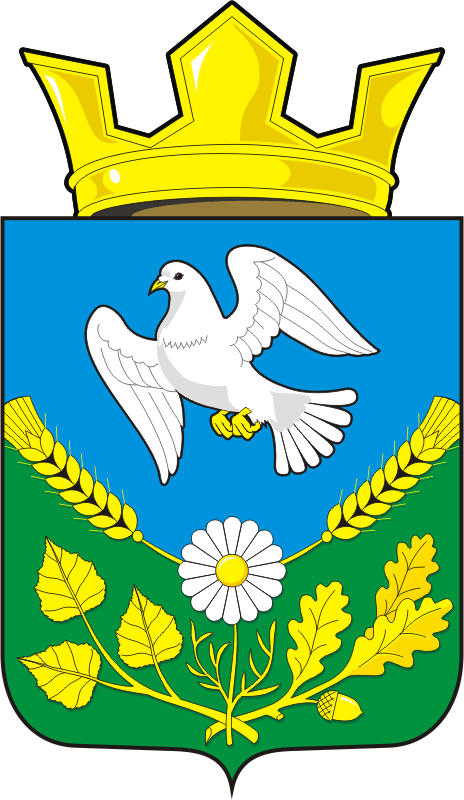 АДМИНИСТРАЦИЯ НАДЕЖДИНСКОГО СЕЛЬСОВЕТА САРАКТАШСКОГО РАЙОНА ОРЕНБУРГСКОЙ ОБЛАСТИП О С Т А Н О В Л Е Н И Е____________________________________________________________________от 25.12.	                          с. Надеждинка                             №  67-пО  проведении новогодних мероприятий на территории муниципального образования Надеждинский сельсовет Саракташского района Оренбургской области.     В целях подготовки и проведения новогодних мероприятий для населения сельсовета, организованного отдыха детей и подростков, создания условий для укрепления их здоровья и творческого развития, предупреждения безнадзорности, правонарушений и травматизма среди несовершеннолетних в дни зимних каникул в декабре 2018 – января 2019 гг.:1. Провести с 27.12.2018 г. по 09.01.2019 г. новогодние мероприятия на территории муниципального образования.2. Утвердить состав организационного комитета по проведению новогодних мероприятий ( приложение № 1).3. Утвердить план основных новогодних мероприятий (приложение № 2).4.Поручить:4.1.Чуркиной Н.Н. – директору МОБУ Надеждинская СОШ, Никитиной И.С. – директору Надеждинского ДК, Мисько И.А. – директор Яковлевского клуба, обратив особое внимание на детей из малообеспеченных семей и семей социального риска:4.1.1. Организовать проведение новогодних мероприятий.4.1.2.Обеспечить работу учреждений культуры.4.1.3. Обеспечить сохранность жизни и здоровья детей.4.1.4. Обеспечить проведение мероприятий для детей и подростков в  дни зимних каникул.4.1.5. Руководителям учреждений обеспечить меры пожарной безопасности при проведении массовых мероприятий.4.1.6. Запретить применение пиротехнических изделий и других огневых эффектов в помещениях.4.1.7. Организовать  дежурство ответственных сотрудников в учреждениях (Приложение № 3).5. Обеспечить охрану правопорядка в период массовых и новогодних мероприятий и зимних каникул (Приложение № 4,5).6.Контроль за исполнением настоящего постановления оставляю за собой.7.Постановление вступает в законную силу после его подписания.Глава администрации МО Надеждинский сельсовет                                                               О.А.ТимкоРазослано: Руководителям учреждений,  официальный сайт администрации Надеждинского сельсовета, прокуратуре района, в дело.С постановлением ознакомлены:Чуркина Н.Н._____________Никитина И.С.____________Мисько И.А._____________Приложение № 1к Постановлению администрации МО Надеждинский сельсоветот 25.12.2018 г. № 67-пСОСТАВорганизационного комитета по проведению новогодних мероприятийТимко О.А. – председатель оргкомитета, глава сельсовета;Яковлева Ю.Л. – специалист сельсовета;Никитина И.С. – директор Надеждинского ДК;Чуркина Н.Н. – директор МОБУ Надеждинская СОШ;Мисько И.С. – директор Яковлевского клуба.Приложение № 2к Постановлению администрации МО Надеждинский сельсоветот 25.12.2018 г. № 67-пПЛАНосновных новогодних мероприятий   Приложение № 3к Постановлению администрации МО Надеждинский сельсоветот 25.12.2018 г. № 67-пГрафик дежурства руководителей при проведении новогодних и рождественских праздников 2018 – 2019 годов.Приложение № 4к Постановлению администрации МО Надеждинский сельсовет                                                                                            от 25.12.2018 г. № 67-пГРАФИКдежурств в новогодние и рождественские праздники на территории МО Надеждинский сельсоветПриложение № 5к Постановлению администрации МО Надеждинский сельсовет                                                                                           от 25.12.2018 г. № 67-пГРАФИКДежурства народных дружин  при Надеждинском ДК и Яковлевском клубе во время проведения Новогодних и рождественских праздников.№п/пМероприятияДата проведенияМесто проведенияОтветственные1.«В гости ёлка к нам пришла» - новогодний утренник для дошкольной группы;27.12.2018 г.Надеждинский ДКЧуркина Н.Н. –директор МОБУ Надеждинская СОШ.2.«У ворот Новый год» - новогодний утренник для младших классов;29.12.2018 г.МОБУ Надеждинская СОШЧуркина Н.Н. –директор МОБУ Надеждинская СОШ.3.«Новогодний калейдоскоп» - новогодний вечер для старших классов;29.12.2018 г.МОБУ Надеждинская СОШЧуркина Н.Н. –директор МОБУ Надеждинская СОШ.4. «К нам приходит новый год и подарки всем несет!» - детский утренник;30.12.2018 г.Яковлевский клубМисько И.А. /директор Яковлевского клуба/.5. «Этот мир очарований, этот мир из серебра» - новогодний бал маскарад;31.12.2018 г.Надеждинский ДКНикитина И.С. /директор Надеждинского ДК/;Яковлева Ю.Л. /культорганизатор ДК/6.«Новый год в компании с Бабой Ягой» - новогодний калейдоскоп для взрослых.31.12.2018 г.Яковлевский клубМисько И.А. /директор Яковлевского клуба/.7.«В компании Деда Мороза» - развлекательная программа для детей29.12.2018 г.Надеждинский ДКНикитина И.С. /директор Надеждинского ДК/;Третьякова В.Н. – заведующая филиалом библиотеки.8.«Сказочный марафон»02.01.2019 гМОБУ Надеждинская СОШШабанова Е.С. – учитель МОБУ Надеждинская СОШ.9.«Новогодний КВН» - для начальных классов03.01.2019 г.МОБУ Надеждинская СОШСметанина Т.Н. - учитель МОБУ Надеждинская СОШ.10.«Литературная викторина»03.01.2019 г.МОБУ Надеждинская СОШКожаева Л.А. - учитель МОБУ Надеждинская СОШ.11.«Экологический калейдоскоп» 04.01.2019 г.МОБУ Надеждинская СОШПерегудова Н.Ф. - учитель МОБУ Надеждинская СОШ.12.«Химия вокруг нас»05.01.2019 г.МОБУ Надеждинская СОШЛигостаева Н.А. - учитель МОБУ Надеждинская СОШ.13.«Кто хочет быть математиком»06.01.2019 г.МОБУ Надеждинская СОШПастарнак Н.Г. - учитель МОБУ Надеждинская СОШ.14.«Рождество в Германии» 07.01.2019 г.МОБУ Надеждинская СОШМирхаева Г.В. - учитель МОБУ Надеждинская СОШ.15.«Этот мир очарований! Этот мир из серебра!»08.01.2019 г.Надеждинский ДКНикитина И.С. /директор Надеждинского ДК/;Яковлева Ю.Л. /культ. ДК/№ п/пДата проведенияВремяпроведенияВозрастная категорияМесто проведенияОтветственные127 декабря .        11-00 ч.Дошкольная  группа            Надеждинский ДКЧуркина Н.Н. – директор дошкольного учреждения МОБУ Надеждинская СОШ;Хакимова С.Я. – воспитатель;Стрижак А.Л. – член ДНД.229 декабря  .     11-00 ч.Начальные классы  (1-4 классы)          МОБУ Надеждинская СОШЧуркина Н.Н. – директор МОБУ Надеждинская СОШ329 декабря  .       18-00 ч.Старшие  классы  (5-9 классы)           МОБУ Надеждинская СОШЧуркина Н.Н. – директор МОБУ Надеждинская СОШ430 декабря     .    12-00 ч.Дети дошкольного и школьного возраста      Яковлевский клуб Мисько И.А. – директор Яковлевского клуба; Сметанин С.Г. – командир ДНД.530 декабря   .      20-00 ч.               Для взрослых     Надеждинский ДК Никитина И.С. – директор Надеждинского ДК.631 декабря .20-00 ч.                      Для взрослых     Яковлевский клуб Мисько И.А. – директор Яковлевского клуба. ДатаОтветственное лицоДолжностьСлужебный телефонДомашний телефон, сотовый31.12.2018Яковлева Юлия ЛеонтьевнаСпециалист сельсовета24-5-318922552856701.01.2019Тимко Оксана АнатольевнаГлава сельсовета24-5-108922864223602.01.2019Мисько Ирина Александровна Директор клуба с.Яковлевка-8922844081303.01.2019 Логинов Александр НиколаевичУправляющий отделения «Надеждинское»24-5-168932547515904.01.2019 Никитина Ирина СтаниславовнаДиректор Надеждинского ДК-8922826023305.01.2019Чуркина Нина НиколаевнаДиректор МОБУ Надеждинская СОШ-  8922888515306.01.2019Сметанин Сергей ГеннадьевичСтароста с.Яковлевка-Дом. 24-5-08, 89228675086 07.01.2019 Косякова Людмила Николаевна Специалист –бухгалтер сельсовета24-5-318922878601508.01.2019Третьякова Валентина НиколаевнаЗаведующая филиалом библиотеки-89225418278№ п/пДатаДежурные127.12.2018 г.Стрижак А.Л., Кунденко П.Ю.229.12.2018 г.Никитин Е.В., Перегудов М.Н.330.12.2018 г.Сметанин С.Г., Демидов С.П.  431.12.2018 гСтрижак А.Л., Кунденко П.Ю. 501.01.2019 гМетлов В.В., Тимошенко А.А.602.01.2019 гСтрижак А.Л., Перегудов М.Н.  703.01.2019 г.Сметанин С.Г., Никитин Е.В.  806.01.2019 г. Кунденко П.Ю., Демидов С.П.907.01.2019 г.Метлов В.В., Тимошенко А.А.1008.01.2019г.Сметанин С.Г., Никитин Е.В.